
ΑΠΟΤΕΛΕΣΜΑΤΑ ΕΞΕΤΑΣΕΩΝΜάθημα: 752 Αριθμητική Γραμμική Άλγεβρα
Περίοδος: Ιανουάριος 2023Αιτήσεις για αναβαθμολόγηση στο ερωτηματολόγιο που έχει δημιουργηθεί στην eclass.Από 14/2/23 έως 17/2/23Στους βαθμούς έχουν συνυπολογιστεί οι εργασίες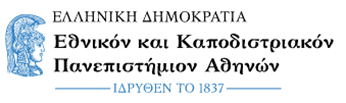 Τμήμα ΜαθηματικώνΠανεπιστημιούπολη,Ζωγράφου, 15784Αριθμός ΜητρώουΒαθμόςΑριθμός ΜητρώουΒαθμόςΑριθμός ΜητρώουΒαθμός111220100032491112201700202311122019000158111220110019611112201700218011122019000295111220110024271112201700316111122019000468111220130006751112201800064811122019000812111220130011031112201800069211122019001856111220130013351112201800070211122019001889111220130027601112201800075711122019001901011122013003445111220180007621112201900225311122014003740111220180008461112201900247111122014004633111220180012861112201900302311122015002570111220180013071112201900328111122015003282111220180013531112201900345311122016000465111220180014421112202000069211122016000582111220180016321112202000082711122016002710111220180019111112202000123911122016003421111220180020711112202000187511122016003484111220180023581112202000250011122017000463111220180024731112202000257911122017000913111220180031281112202000330011122017001220111220180031351112202100059101112201700141111122019001051011122021001801112202200065104